Sketch (series)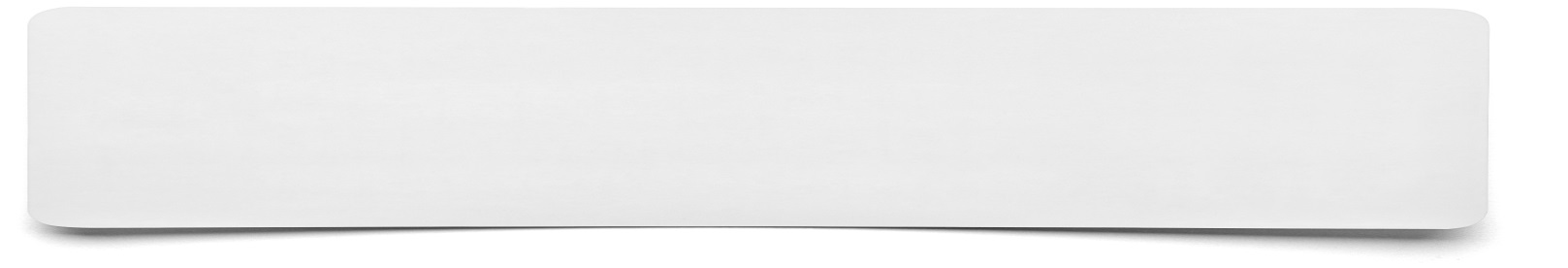 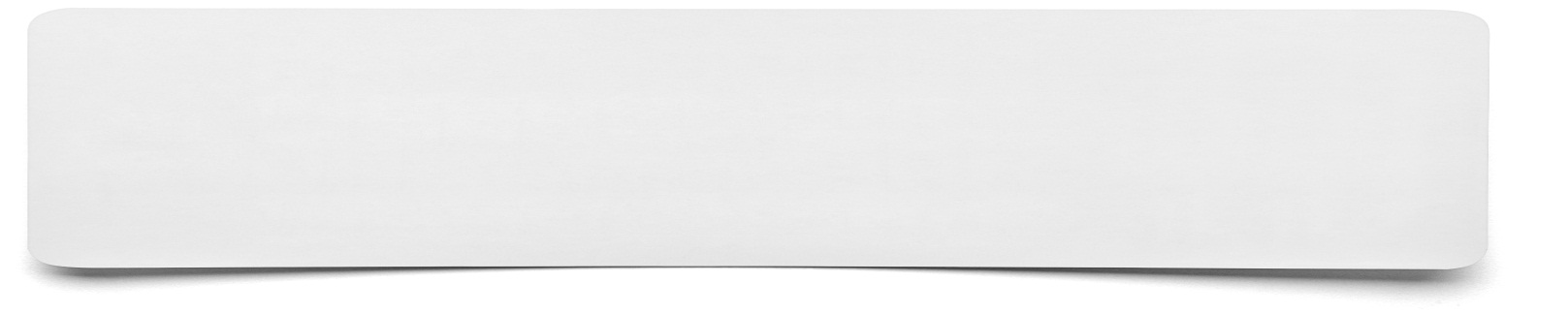 